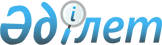 Майлытоғай ауылдық округінің 2020-2022 жылдарға арналған бюджеті туралыҚызылорда облысы Шиелі аудандық мәслихатының 2019 жылғы 27 желтоқсандағы № 49/22 шешімі. Қызылорда облысының Әділет департаментінде 2019 жылғы 30 желтоқсанда № 7112 болып тіркелді.
      "Қазақстан Республикасының Бюджет кодексі" Қазақстан Республикасының 2008 жылғы 4 желтоқсандағы Кодексінің 75-бабының 2-тармағына және "Қазақстан Республикасындағы жергілікті мемлекеттік басқару және өзін-өзі басқару туралы" Қазақстан Республикасының 2001 жылғы 23 қаңтардағы Заңының 6-бабының 2-7 тармағына сәйкес, Шиелі аудандық мәслихаты ШЕШІМ ҚАБЫЛДАДЫ:
      1. Майлытоғай ауылдық округінің 2020-2022 жылдарға арналған бюджеті 1, 2 және 3-қосымшаларға сәйкес, оның ішінде 2020 жылға мынадай көлемдерде бекітілсін:
      1) кірістер - 41 549 мың теңге, оның ішінде:
      салықтық түсімдер - 807 мың теңге;
      трансферттер түсімдері - 40 742 мың теңге;
      2) шығындар - 41 549 мың теңге;
      3) таза бюджеттік кредиттеу - 0;
      бюджеттік кредиттер - 0;
      бюджеттік кредиттерді өтеу - 0;
      4) қаржы активтерімен операциялар бойынша сальдо - 0;
      қаржы активтерін сатып алу - 0;
      мемлекеттің қаржы активтерін сатудан түсетін түсімдер - 0;
      5) бюджет тапшылығы (профициті) - - 0;
      6) бюджет тапшылығын қаржыландыру (профицитті пайдалану) - 0;
      қарыздар түсімі - 0;
      қарыздарды өтеу - 0;
      бюджет қаражаттарының пайдаланылатын қалдықтары - 0.
      Ескерту. 1-тармақ жаңа редакцияда - Қызылорда облысы Шиелі аудандық мәслихатының 04.12.2020 № 63/20 шешімімен (01.01.2020 бастап қолданысқа енгізіледі).


      2. Аудандық бюджеттен Майлытоғай ауылдық округ бюджетіне берілетін субвенциялар көлемдері 2020 жылға 34 498 мың теңге сомасында белгіленсін.
      3. Осы шешім 2020 жылғы 1 қаңтардан бастап қолданысқа енгізіледі және ресми жариялауға жатады. Майлытоғай ауылдық округінің 2020 жылға арналған бюджеті
      Ескерту. 1-қосымша жаңа редакцияда - Қызылорда облысы Шиелі аудандық мәслихатының 04.12.2020 № 63/20 шешімімен (01.01.2020 бастап қолданысқа енгізіледі). Майлытоғай ауылдық округінің 2021 жылға арналған бюджеті Майлытоғай ауылдық округінің 2022 жылға арналған бюджеті
					© 2012. Қазақстан Республикасы Әділет министрлігінің «Қазақстан Республикасының Заңнама және құқықтық ақпарат институты» ШЖҚ РМК
				
      Шиелі аудандық мәслихатысессиясының төрағасы

П. Маханбет

      Шиелі аудандық мәслихат хатшысы

Б. Сыздық
Шиелі аудандық мәслихатының
2019 жылғы 27 желтоқсандағы
№ 49/22 шешіміне 1-қосымша
Санаты 
Санаты 
Санаты 
Санаты 
Сомасы, мың теңге
Сыныбы 
Сыныбы 
Сыныбы 
Сомасы, мың теңге
Кіші сыныбы 
Кіші сыныбы 
Сомасы, мың теңге
Атауы
Сомасы, мың теңге
1. Кірістер 
41 549
1
Салықтық түсімдер
807
01
Табыс салығы
10
2
Жеке табыс салығы
10
04
Меншікке салынатын салықтар
797
1
Мүлікке салынатын салықтар
39
3
Жер салығы
58
4
Көлік кұралдарына салынатын салық
700
4
Трансферттер түсімдері
40 742
02
Мемлекеттiк басқарудың жоғары тұрған органдарынан түсетiн трансферттер
40 742
3
Аудандардың (облыстық маңызы бар қаланың) бюджетінен трансферттер
40 742
Функционалдық топ 
Функционалдық топ 
Функционалдық топ 
Функционалдық топ 
Бюджеттік бағдарламалардың әкiмшiсi
Бюджеттік бағдарламалардың әкiмшiсi
Бюджеттік бағдарламалардың әкiмшiсi
Бағдарлама
Бағдарлама
Атауы
2. Шығындар
41 549
01
Жалпы сипаттағы мемлекеттiк қызметтер
17 276
124
Аудандық маңызы бар қала, ауыл, кент, ауылдық округ әкімінің аппараты
17 276
001
Аудандық маңызы бар қала, ауыл, кент, ауылдық округ әкімінің қызметін қамтамасыз ету жөніндегі қызметтер
17 276
022
Мемлекеттік органның күрделі шығыстары
0
07
Тұрғын үй - коммуналдық шаруашылық
9 945
124
Аудандық маңызы бар қала, ауыл, кент, ауылдық округ әкімінің аппараты
9 945
008
Елді мекендердегі көшелерді жарықтандыру
2 400
011
Елді мекендердерді абаттандыру мен көгалдандыру 
5 758
045
Аудандық маңызы бар автомобиль жолдарын және елді мекендердің көшелерін күрделі және орташа жөндеу
1 787
08
Мәдениет, спорт, туризм және ақпараттық кеңістiк
12 334
124
Аудандық маңызы бар қала, ауыл, кент, ауылдық округ әкімінің аппараты
12 334
006
Жергілікті деңгейде мәдени-демалыс жұмысын қолдау
12 334
09
Өзге де
1 994
124
Аудандық маңызы бар қала, ауыл, кент, ауылдық округ әкімінің аппараты
1 994
040
"Өңірлерді дамыту" бағдарламасы шеңберінде өңірлердің экономикалық дамуына жәрдемдесу бойынша шараларды іске асыру
1 994
3. Таза бюджеттік кредит беру
0
4. Қаржы активтерімен жасалатын операциялар бойынша сальдо
0
5. Бюджет тапшылығы (профициті)
0
6. Бюджет тапшылығын қаржыландыру (профицитті пайдалану)
0
16
Қарыздарды өтеу
0
8
Бюджет қаражатының пайдаланылатын қалдықтары
0
1
Бюджет қаражатының қалдықтары
0
Бюджет қаражатының бос қалдықтары
0Шиелі аудандық мәслихатының
2019 жылғы 27 желтоқсаны
№ 49/22 шешіміне 2-қосымша
Санаты 
Санаты 
Санаты 
Санаты 
Сомасы, мың теңге
Сыныбы 
Сыныбы 
Сыныбы 
Сомасы, мың теңге
Кіші сыныбы 
Кіші сыныбы 
Сомасы, мың теңге
Атауы
Сомасы, мың теңге
1. Кірістер
31086
1
Салықтық түсімдер
627
04
Меншікке салынатын салықтар
627
1
Мүлікке салынатын салықтар
41
3
Жер салығы
61
4
Көлік кұралдарына салынатын салық
525
4
Трансферттер түсімі
30459
02
Мемлекеттiк басқарудың жоғары тұрған органдарынан түсетiн трансферттер
30459
3
Аудандардың (облыстық маңызы бар қаланың) бюджетінен трансферттер
30459
Функционалдық топ 
Функционалдық топ 
Функционалдық топ 
Функционалдық топ 
Бюджеттік бағдарламалардың әкiмшiсi
Бюджеттік бағдарламалардың әкiмшiсi
Бюджеттік бағдарламалардың әкiмшiсi
Бағдарлама
Бағдарлама
Атауы
2. Шығындар
31086
01
Жалпы сипаттағы мемлекеттiк қызметтер
16560
124
Аудандық маңызы бар қала, ауыл, кент, ауылдық округ әкімінің аппараты
16560
001
Аудандық маңызы бар қала, ауыл, кент, ауылдық округ әкімінің қызметін қамтамасыз ету жөніндегі қызметтер
16560
07
Тұрғын үй - коммуналдық шаруашылық
534
124
Аудандық маңызы бар қала, ауыл, кент, ауылдық округ әкімінің аппараты
534
008
Елді мекендердегі көшелерді жарықтандыру
534
08
Мәдениет, спорт, туризм және ақпараттық кеңістiк
11892
124
Аудандық маңызы бар қала, ауыл, кент, ауылдық округ әкімінің аппараты
11892
006
Жергілікті деңгейде мәдени-демалыс жұмысын қолдау
11892
09
Өзге де
2100
124
Аудандағы аудан әкімі аппараты, аудандық маңызы бар қала, ауыл, ауылдық округ
2100
040
"Өңірлерді дамыту" бағдарламасы шеңберінде өңірлердің экономикалық дамуына жәрдемдесу бойынша шараларды іске асыру
2100
3. Таза бюджеттік кредит беру
0
4. Қаржы активтерімен жасалатын операциялар бойынша сальдо
0
5. Бюджет тапшылығы (профициті)
0
6. Бюджет тапшылығын қаржыландыру (профицитті пайдалану)
0
 7
Қарыздар түсімі
0
 16
Қарыздарды өтеу
0
8
Бюджет қаражатының пайдаланылатын қалдықтары
0
1
Бюджет қаражатының қалдықтары
0
Бюджет қаражатының бос қалдықтары
0Шиелі аудандық мәслихатының
2019 жылғы 27 желтоқсаны
№ 49/22 шешіміне 3-қосымша
Санаты 
Санаты 
Санаты 
Санаты 
Сомасы, мың теңге
Сыныбы 
Сыныбы 
Сыныбы 
Сомасы, мың теңге
Кіші сыныбы 
Кіші сыныбы 
Сомасы, мың теңге
Атауы
Сомасы, мың теңге
1. Кірістер
32283
1
Салықтық түсімдер
652
04
Меншікке салынатын салықтар
652
1
Мүлікке салынатын салықтар
43
3
Жер салығы
63
4
Көлік кұралдарына салынатын салық
546
4
Трансферттер түсімі
31631
02
Мемлекеттiк басқарудың жоғары тұрған органдарынан түсетiн трансферттер
31631
3
Аудандардың (облыстық маңызы бар қаланың) бюджетінен трансферттер
31631
Функционалдық топ 
Функционалдық топ 
Функционалдық топ 
Функционалдық топ 
Бюджеттік бағдарламалардың әкiмшiсi
Бюджеттік бағдарламалардың әкiмшiсi
Бюджеттік бағдарламалардың әкiмшiсi
Бағдарлама
Бағдарлама
Атауы
2. Шығындар
32283
01
Жалпы сипаттағы мемлекеттiк қызметтер
17222
124
Аудандық маңызы бар қала, ауыл, кент, ауылдық округ әкімінің аппараты
17222
001
Аудандық маңызы бар қала, ауыл, кент, ауылдық округ әкімінің қызметін қамтамасыз ету жөніндегі қызметтер
17222
07
Тұрғын үй - коммуналдық шаруашылық
509
124
Аудандық маңызы бар қала, ауыл, кент, ауылдық округ әкімінің аппараты
509
008
Елді мекендердегі көшелерді жарықтандыру
509
08
Мәдениет, спорт, туризм және ақпараттық кеңістiк
12368
124
Аудандық маңызы бар қала, ауыл, кент, ауылдық округ әкімінің аппараты
12368
006
Жергілікті деңгейде мәдени-демалыс жұмысын қолдау
12368
09
Өзге де
2184
124
Аудандағы аудан әкімі аппараты, аудандық маңызы бар қала, ауыл, ауылдық округ
2184
040
"Өңірлерді дамыту" бағдарламасы шеңберінде өңірлердің экономикалық дамуына жәрдемдесу бойынша шараларды іске асыру
2184
3. Таза бюджеттік кредит беру
0
4. Қаржы активтерімен жасалатын операциялар бойынша сальдо
0
5. Бюджет тапшылығы (профициті)
0
6. Бюджет тапшылығын қаржыландыру (профицитті пайдалану)
0
 7
Қарыздар түсімі
0
 16
Қарыздарды өтеу
0
8
Бюджет қаражатының пайдаланылатын қалдықтары
0
1
Бюджет қаражатының қалдықтары
0
Бюджет қаражатының бос қалдықтары
0